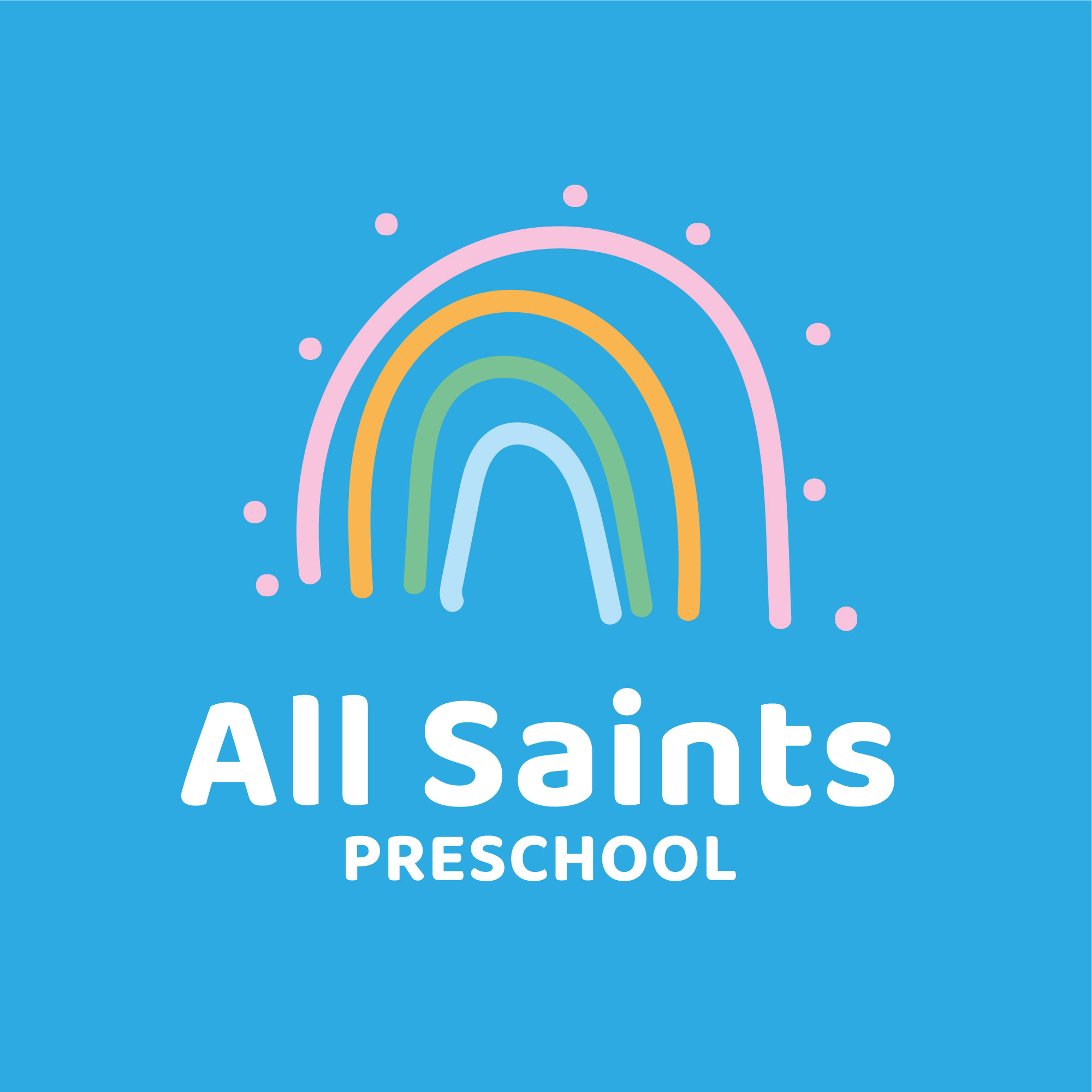 Lunchbox PolicyStatement of intent.To ensure that children eat a range of healthy foods whilst at preschool.  Promoting good health and dental hygiene.  Reducing the risk associated with allergies.Children staying all day, staying for lunch club or attending the afternoon session are required to bring a packed lunch.Packed lunches should contain a sandwich with a savoury filling or a suitable alternative along with a piece of fruit/vegetable, a serving of carbohydrate (breadsticks/crisps or similar) and a yoghurt or similarChildren may bring a drink but no fizzy drinks or sugary drinks please.We provide water throughout the day.Nuts, products made from and products containing nuts are strictly prohibited to avoid the risk of potentially serious allergic reactions.Children should be encouraged to open their own containers and packaging, please help them by providing items they can manage themselves.Sweets and chocolate bars are not allowed but the occasional chocolate biscuit or cake as a treat is absolutely fine.This policy was adopted at a meeting of All Saints PreschoolAll Saints PreschoolHeld on (date)10 March 202210 March 2022Signed on behalf of the Management Committee/ProprietorRole of signatory (e.g. chairperson etc.)This policy was reviewed on(date)continue as necessary(date)